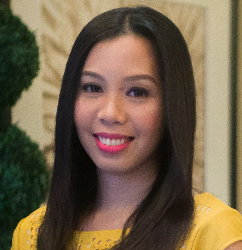 Precious Eleanor Niña Gagante
Digital Projects & Operations Manager (10+ Year Exp.)https://ph.linkedin.com/in/preciousgagante(+63) 99 888 20897  Precious Eleanor Niña Gagante
Digital Projects & Operations Manager (10+ Year Exp.)https://ph.linkedin.com/in/preciousgagante(+63) 99 888 20897  Precious Eleanor Niña Gagante
Digital Projects & Operations Manager (10+ Year Exp.)https://ph.linkedin.com/in/preciousgagante(+63) 99 888 20897  ObjectiveObjectiveObjectiveObjectiveObjectiveObjectiveObjectiveA divergent thinker who challenges boundaries that move organizations to breakthroughs. Integrity and authenticity are the two things I value the most in people. I prefer to be in business or work with people who honors their word, walks the talk and does what they say will do and when they will do it. 

With over 10 years of extensive experience in Digital, I surely do know how to navigate the digital world for clients who want to make it big online. Whether you’re looking to develop an app or build a site, my team can handle a project or manage your technical team for you. My comprehensive background as HR Generalist is a guarantee that she can hold a strong team through to the end.A divergent thinker who challenges boundaries that move organizations to breakthroughs. Integrity and authenticity are the two things I value the most in people. I prefer to be in business or work with people who honors their word, walks the talk and does what they say will do and when they will do it. 

With over 10 years of extensive experience in Digital, I surely do know how to navigate the digital world for clients who want to make it big online. Whether you’re looking to develop an app or build a site, my team can handle a project or manage your technical team for you. My comprehensive background as HR Generalist is a guarantee that she can hold a strong team through to the end.A divergent thinker who challenges boundaries that move organizations to breakthroughs. Integrity and authenticity are the two things I value the most in people. I prefer to be in business or work with people who honors their word, walks the talk and does what they say will do and when they will do it. 

With over 10 years of extensive experience in Digital, I surely do know how to navigate the digital world for clients who want to make it big online. Whether you’re looking to develop an app or build a site, my team can handle a project or manage your technical team for you. My comprehensive background as HR Generalist is a guarantee that she can hold a strong team through to the end.A divergent thinker who challenges boundaries that move organizations to breakthroughs. Integrity and authenticity are the two things I value the most in people. I prefer to be in business or work with people who honors their word, walks the talk and does what they say will do and when they will do it. 

With over 10 years of extensive experience in Digital, I surely do know how to navigate the digital world for clients who want to make it big online. Whether you’re looking to develop an app or build a site, my team can handle a project or manage your technical team for you. My comprehensive background as HR Generalist is a guarantee that she can hold a strong team through to the end.ExperienceExperienceExperienceExperience10+ Years of Total Experience10+ Years of Total Experience10+ Years of Total Experience10+ Years of Total Experience10+ Years of Total Experience10+ Years of Total ExperienceJan 2017 – Present
(2 Years)Jan 2017 – Present
(2 Years)Jan 2017 – Present
(2 Years)Jan 2017 – Present
(2 Years)Operations Manager | Sole Proprietor Outsource Digital Consultancy (DigitalSynergyTech.com) | Central Visayas, PhilippinesOperations Manager | Sole Proprietor Outsource Digital Consultancy (DigitalSynergyTech.com) | Central Visayas, PhilippinesOperations Manager | Sole Proprietor Outsource Digital Consultancy (DigitalSynergyTech.com) | Central Visayas, PhilippinesIndustryIndustryIT Web Project Management /Staff Leasing / Call Center / Back Office SupportSpecializationSpecializationHigh Level Operations ManagementRoleRoleManagementPosition LevelPosition LevelExecutiveA lean startup, Outsource Digital Consultancy is a full-service Web Development & Business Process Outsourcing Agency. We offer a host of holistic digital solutions from Web & App Development to Offshore Staffing, Consulting, Digital, Technology and Operations, to empower businesses of all sizes towards Digital Dominance.I am largely responsible for keeping business continuity on a daily basis. A divergent thinker, responsible for important decision making for the company.A lean startup, Outsource Digital Consultancy is a full-service Web Development & Business Process Outsourcing Agency. We offer a host of holistic digital solutions from Web & App Development to Offshore Staffing, Consulting, Digital, Technology and Operations, to empower businesses of all sizes towards Digital Dominance.I am largely responsible for keeping business continuity on a daily basis. A divergent thinker, responsible for important decision making for the company.A lean startup, Outsource Digital Consultancy is a full-service Web Development & Business Process Outsourcing Agency. We offer a host of holistic digital solutions from Web & App Development to Offshore Staffing, Consulting, Digital, Technology and Operations, to empower businesses of all sizes towards Digital Dominance.I am largely responsible for keeping business continuity on a daily basis. A divergent thinker, responsible for important decision making for the company.Dec 2015 – Jan 2017
(1 Year)Dec 2015 – Jan 2017
(1 Year)Dec 2015 – Jan 2017
(1 Year)Dec 2015 – Jan 2017
(1 Year)Digital Marketing Manager Tbelle Corp | Central Visayas, PhilippinesDigital Marketing Manager Tbelle Corp | Central Visayas, PhilippinesDigital Marketing Manager Tbelle Corp | Central Visayas, PhilippinesIndustryIndustryProject Management /Advertising / Marketing / Promotion / PRSpecializationSpecializationMarketing/Digital Project Management/Business DevelopmentRoleRoleManagementPosition LevelPosition LevelAssistant Manager / Manager* Successfully managed & released Digital Creative Projects for the company's clients in the first 6 months.* Developed and managed digital marketing campaigns & processes for the company from scratch.* Set Up KPIs and Tracking for conversion rates. Submitted recommendations for improvements to the the company's website.* Devised strategies to drive online traffic to the company website.* Project managed the redesign and the user experience on the company’s website to completion.* Improved the usability, design, content and conversion of the company website.* Evaluated competitor’s Digital Marketing strategies and creating plans to overtake them.* Reviewed new technologies and kept the company at the forefront of developments in digital marketing.* Successfully managed & released Digital Creative Projects for the company's clients in the first 6 months.* Developed and managed digital marketing campaigns & processes for the company from scratch.* Set Up KPIs and Tracking for conversion rates. Submitted recommendations for improvements to the the company's website.* Devised strategies to drive online traffic to the company website.* Project managed the redesign and the user experience on the company’s website to completion.* Improved the usability, design, content and conversion of the company website.* Evaluated competitor’s Digital Marketing strategies and creating plans to overtake them.* Reviewed new technologies and kept the company at the forefront of developments in digital marketing.* Successfully managed & released Digital Creative Projects for the company's clients in the first 6 months.* Developed and managed digital marketing campaigns & processes for the company from scratch.* Set Up KPIs and Tracking for conversion rates. Submitted recommendations for improvements to the the company's website.* Devised strategies to drive online traffic to the company website.* Project managed the redesign and the user experience on the company’s website to completion.* Improved the usability, design, content and conversion of the company website.* Evaluated competitor’s Digital Marketing strategies and creating plans to overtake them.* Reviewed new technologies and kept the company at the forefront of developments in digital marketing.Dec 2014 – Dec 2015
(1 Year)Dec 2014 – Dec 2015
(1 Year)Dec 2014 – Dec 2015
(1 Year)Dec 2014 – Dec 2015
(1 Year)Digital Marketing Manager
Blue Ocean BPO | Central Visayas, PhilippinesDigital Marketing Manager
Blue Ocean BPO | Central Visayas, PhilippinesDigital Marketing Manager
Blue Ocean BPO | Central Visayas, PhilippinesIndustryIndustryProject Management /Advertising / Marketing / Promotion / PRSpecializationSpecializationMarketing/Digital Project Management/Business DevelopmentRoleRoleManagementPosition LevelPosition LevelAssistant Manager / Manager*Handled a team of highly skilled developers for our biggest account: A digital agency based in Australia.*Led the company's Outsourced Digital Services Department.*Managed 20+ Full Time Employees with about 40 individual SME clients. These highly skilled employees have various digital-specialists skill sets: Web Developers, programmers, Graphic Artists, SEOs, Social Media & Digital Marketers, Content writers and etc.*Acts as internal digital project lead / Digital Project Manager.-Medium sized company website-Employee/Client Portal (Planning & Strategy phase)-Client Websites from Standard - E commerce websites.*Handled a team of highly skilled developers for our biggest account: A digital agency based in Australia.*Led the company's Outsourced Digital Services Department.*Managed 20+ Full Time Employees with about 40 individual SME clients. These highly skilled employees have various digital-specialists skill sets: Web Developers, programmers, Graphic Artists, SEOs, Social Media & Digital Marketers, Content writers and etc.*Acts as internal digital project lead / Digital Project Manager.-Medium sized company website-Employee/Client Portal (Planning & Strategy phase)-Client Websites from Standard - E commerce websites.*Handled a team of highly skilled developers for our biggest account: A digital agency based in Australia.*Led the company's Outsourced Digital Services Department.*Managed 20+ Full Time Employees with about 40 individual SME clients. These highly skilled employees have various digital-specialists skill sets: Web Developers, programmers, Graphic Artists, SEOs, Social Media & Digital Marketers, Content writers and etc.*Acts as internal digital project lead / Digital Project Manager.-Medium sized company website-Employee/Client Portal (Planning & Strategy phase)-Client Websites from Standard - E commerce websites.Oct 2010 – Dec 2014
(4 years)Oct 2010 – Dec 2014
(4 years)Oct 2010 – Dec 2014
(4 years)Oct 2010 – Dec 2014
(4 years)Digital Project Manager | Co-Founder
Remotus.Co.Uk | Central Visayas, PhilippinesDigital Project Manager | Co-Founder
Remotus.Co.Uk | Central Visayas, PhilippinesDigital Project Manager | Co-Founder
Remotus.Co.Uk | Central Visayas, PhilippinesIndustryIndustryConsulting (Business & Management)SpecializationSpecializationInternet Marketing/SEO/Project Management/BPO/KPORoleRoleOthersPosition LevelPosition LevelAssistant Manager / ManagerI’ve outsource my services in Online/Digital Marketing or as an SEO consultant.  I have also spearheaded numerous projects for my clients which often consist of a team of 10+ other Freelance/Outsourced staff doing telemarketing, data entry and administrative tasks.

Worked from home as Administrative Manager and SEO/Marketing consultant for an Australian Client's websites. 

List of other projects and tasks: Offshore Recruitment, Manpower Outsourcing, and Client Services Manager & Campaign Broker (BPO sector).I’ve outsource my services in Online/Digital Marketing or as an SEO consultant.  I have also spearheaded numerous projects for my clients which often consist of a team of 10+ other Freelance/Outsourced staff doing telemarketing, data entry and administrative tasks.

Worked from home as Administrative Manager and SEO/Marketing consultant for an Australian Client's websites. 

List of other projects and tasks: Offshore Recruitment, Manpower Outsourcing, and Client Services Manager & Campaign Broker (BPO sector).I’ve outsource my services in Online/Digital Marketing or as an SEO consultant.  I have also spearheaded numerous projects for my clients which often consist of a team of 10+ other Freelance/Outsourced staff doing telemarketing, data entry and administrative tasks.

Worked from home as Administrative Manager and SEO/Marketing consultant for an Australian Client's websites. 

List of other projects and tasks: Offshore Recruitment, Manpower Outsourcing, and Client Services Manager & Campaign Broker (BPO sector).May 2013 - Nov 2013
(6 months )May 2013 - Nov 2013
(6 months )May 2013 - Nov 2013
(6 months )May 2013 - Nov 2013
(6 months )Client Services Officer 
Taking You Forward, Inc. | Central Visayas, PhilippinesClient Services Officer 
Taking You Forward, Inc. | Central Visayas, PhilippinesClient Services Officer 
Taking You Forward, Inc. | Central Visayas, PhilippinesIndustryIndustryCall Center / IT-Enabled Services / BPOSpecializationSpecializationCorporate Strategy/Top ManagementRoleRoleOthersPosition LevelPosition LevelAssistant Manager / ManagerActs as main liaison between site operations and Clients under UK and US territories. 
Keeps Clients well informed of the Operations' capabilities, milestones and current strategies in growing their business with the company.
Spearheads all program launching to hand off to operations team. Has managed a total of 3 huge accounts and 2 small ongoing programs at the same time. 
Serves as internal Operations and Processes Auditor and manages Client's terms including Statement of Work; 
Maintains above average to excellent quality results for the company's Clients by closely coordinating and co-managing campaigns; 
Identifies company's opportunity to cross/up-sell the account services and lateral growth of the business. 
Above all, ensures strong positive relations with all of our Clients.Acts as main liaison between site operations and Clients under UK and US territories. 
Keeps Clients well informed of the Operations' capabilities, milestones and current strategies in growing their business with the company.
Spearheads all program launching to hand off to operations team. Has managed a total of 3 huge accounts and 2 small ongoing programs at the same time. 
Serves as internal Operations and Processes Auditor and manages Client's terms including Statement of Work; 
Maintains above average to excellent quality results for the company's Clients by closely coordinating and co-managing campaigns; 
Identifies company's opportunity to cross/up-sell the account services and lateral growth of the business. 
Above all, ensures strong positive relations with all of our Clients.Acts as main liaison between site operations and Clients under UK and US territories. 
Keeps Clients well informed of the Operations' capabilities, milestones and current strategies in growing their business with the company.
Spearheads all program launching to hand off to operations team. Has managed a total of 3 huge accounts and 2 small ongoing programs at the same time. 
Serves as internal Operations and Processes Auditor and manages Client's terms including Statement of Work; 
Maintains above average to excellent quality results for the company's Clients by closely coordinating and co-managing campaigns; 
Identifies company's opportunity to cross/up-sell the account services and lateral growth of the business. 
Above all, ensures strong positive relations with all of our Clients.Oct 2010 - Oct 2011
(1 year )Oct 2010 - Oct 2011
(1 year )Oct 2010 - Oct 2011
(1 year )Oct 2010 - Oct 2011
(1 year )Activations Specialist/Virtual Assistant
Executive Boutique-SPL Vodafone Hutchinson AustraliaActivations Specialist/Virtual Assistant
Executive Boutique-SPL Vodafone Hutchinson AustraliaActivations Specialist/Virtual Assistant
Executive Boutique-SPL Vodafone Hutchinson AustraliaIndustryIndustryTelecommunicationSpecializationSpecializationSecretarial/Executive & Personal AssistantRoleRoleSecretary/Personal AssistantPosition LevelPosition Level1-4 Years Experienced EmployeeProvides optimum customer service experience to newly acquired business clientele for Vodafone Hutchinson Australia.

Skills required multi-tasking, navigating multiple tools in oracle web-based data while taking inbound and outbound calls. Proficiency in Microsoft office and most especially Excel /spreadsheet is a critical requirement of the job.    Provides optimum customer service experience to newly acquired business clientele for Vodafone Hutchinson Australia.

Skills required multi-tasking, navigating multiple tools in oracle web-based data while taking inbound and outbound calls. Proficiency in Microsoft office and most especially Excel /spreadsheet is a critical requirement of the job.    Provides optimum customer service experience to newly acquired business clientele for Vodafone Hutchinson Australia.

Skills required multi-tasking, navigating multiple tools in oracle web-based data while taking inbound and outbound calls. Proficiency in Microsoft office and most especially Excel /spreadsheet is a critical requirement of the job.    Nov 2009 - Jun 2010
(7 months )Nov 2009 - Jun 2010
(7 months )Nov 2009 - Jun 2010
(7 months )Nov 2009 - Jun 2010
(7 months )Sales Representative for Expedia.com
Aegis People SupportSales Representative for Expedia.com
Aegis People SupportSales Representative for Expedia.com
Aegis People SupportIndustryIndustryCall Center / IT-Enabled Services / BPOSpecializationSpecializationHotel Management/Tourism ServicesRoleRoleTravel Coordinator/AgentPosition LevelPosition Level1-4 Years Experienced EmployeeUse of Multiple web-based applications to book, cancel flight, car, hotel and packages.
Assists American consumers on their travel itineraries.
Resolve complicated itineraries in order to provide big savings for customers.Use of Multiple web-based applications to book, cancel flight, car, hotel and packages.
Assists American consumers on their travel itineraries.
Resolve complicated itineraries in order to provide big savings for customers.Use of Multiple web-based applications to book, cancel flight, car, hotel and packages.
Assists American consumers on their travel itineraries.
Resolve complicated itineraries in order to provide big savings for customers.Mar 2009 - Nov 2009
(8 months )Mar 2009 - Nov 2009
(8 months )Mar 2009 - Nov 2009
(8 months )Mar 2009 - Nov 2009
(8 months )Gustavian Lifestyle Account Manager
The Gustavian (Scandinavian/Chain of Restaurants)Gustavian Lifestyle Account Manager
The Gustavian (Scandinavian/Chain of Restaurants)Gustavian Lifestyle Account Manager
The Gustavian (Scandinavian/Chain of Restaurants)IndustryIndustryFood & Beverage / Catering / RestaurantSpecializationSpecializationMarketing/Business DevelopmentRoleRoleMarketing ExecutivePosition LevelPosition LevelSupervisor / 5 Years & Up Experienced EmployeeManage programs and events for the upscale restaurant and its socialite members
conducted Telemarketing calls and face to face sales pitching for the lifestyle membership.
Assisted in the marketing propaganda's of its newest branch.
Conducted Lifestyle Membership presentation for new and potential members.
Uphold client satisfaction and patronage.Manage programs and events for the upscale restaurant and its socialite members
conducted Telemarketing calls and face to face sales pitching for the lifestyle membership.
Assisted in the marketing propaganda's of its newest branch.
Conducted Lifestyle Membership presentation for new and potential members.
Uphold client satisfaction and patronage.Manage programs and events for the upscale restaurant and its socialite members
conducted Telemarketing calls and face to face sales pitching for the lifestyle membership.
Assisted in the marketing propaganda's of its newest branch.
Conducted Lifestyle Membership presentation for new and potential members.
Uphold client satisfaction and patronage.May 2006 - Oct 2009
(3 years 5 months )May 2006 - Oct 2009
(3 years 5 months )May 2006 - Oct 2009
(3 years 5 months )May 2006 - Oct 2009
(3 years 5 months )Recruitment Supervisor / HR Professional
Toplis Solutions Inc. | Waterfront Hotels Lahug | City Savings BankRecruitment Supervisor / HR Professional
Toplis Solutions Inc. | Waterfront Hotels Lahug | City Savings BankRecruitment Supervisor / HR Professional
Toplis Solutions Inc. | Waterfront Hotels Lahug | City Savings BankIndustryIndustryHuman Resources Management / ConsultingSpecializationSpecializationHuman ResourcesRoleRoleGeneral HRPosition LevelPosition LevelSupervisor / 5 Years & Up Experienced EmployeeMass recruitment from Rank & File to Management positions.
Conducts company orientations to newly hired employees.
Processed government papers, reportorial and employee benefits/compensation.
Acted as Business Development, Client relationship executive, maintain existing accounts
Basic Specialized training or to employees.Compensation & Benefits StaffEmployee Labour Relations 
Ad-Hoc duties as may be required by Regional Operations ManagerMass recruitment from Rank & File to Management positions.
Conducts company orientations to newly hired employees.
Processed government papers, reportorial and employee benefits/compensation.
Acted as Business Development, Client relationship executive, maintain existing accounts
Basic Specialized training or to employees.Compensation & Benefits StaffEmployee Labour Relations 
Ad-Hoc duties as may be required by Regional Operations ManagerMass recruitment from Rank & File to Management positions.
Conducts company orientations to newly hired employees.
Processed government papers, reportorial and employee benefits/compensation.
Acted as Business Development, Client relationship executive, maintain existing accounts
Basic Specialized training or to employees.Compensation & Benefits StaffEmployee Labour Relations 
Ad-Hoc duties as may be required by Regional Operations ManagerEducationEducationEducationEducationEducationEducationEducation2005200520052005University of San Jose-Recoletos
Bachelor's/College Degree  in Psychology | PhilippinesUniversity of San Jose-Recoletos
Bachelor's/College Degree  in Psychology | PhilippinesUniversity of San Jose-Recoletos
Bachelor's/College Degree  in Psychology | PhilippinesMajorMajorIndustrial/Organizational PsychologyCGPACGPA87.0/100SkillsSkillsSkillsSkillsSkillsSkillsSkillsAdvancedAdvancedAdvancedAdvancedBusiness Acumen, Leadership, Contract Negotiation, BPO Operations Management/ Digital Project Management / Online Marketing / SEO, Executive Search, Website Development Cycle, Outsourcing, Business Development, Human Management, Employee Relations, Compensation And Benefits, Aptitude in learning and adapting to various PM tools and CRM systems.Business Acumen, Leadership, Contract Negotiation, BPO Operations Management/ Digital Project Management / Online Marketing / SEO, Executive Search, Website Development Cycle, Outsourcing, Business Development, Human Management, Employee Relations, Compensation And Benefits, Aptitude in learning and adapting to various PM tools and CRM systems.Business Acumen, Leadership, Contract Negotiation, BPO Operations Management/ Digital Project Management / Online Marketing / SEO, Executive Search, Website Development Cycle, Outsourcing, Business Development, Human Management, Employee Relations, Compensation And Benefits, Aptitude in learning and adapting to various PM tools and CRM systems.IntermediateIntermediateIntermediateIntermediateSoftware Development Life CycleSoftware Development Life CycleSoftware Development Life CycleBasicBasicBasicBasicPhotoshop/DesignPhotoshop/DesignPhotoshop/DesignToolsToolsToolsToolsToolsToolsToolsToolsToolsToolsToolsJira. Atlassian, Zoho,Trello, Wave, Aha.io, Dapulse, Hipchat, Prosperworks, Qoute Roller, Sales Force, Zoho, Xero, Wave; & various SEO Tools including Google Search Console (GWT), Google Analytics, Google Keyword Research Tool, Screaming Frog SEO Crawler, etc.Jira. Atlassian, Zoho,Trello, Wave, Aha.io, Dapulse, Hipchat, Prosperworks, Qoute Roller, Sales Force, Zoho, Xero, Wave; & various SEO Tools including Google Search Console (GWT), Google Analytics, Google Keyword Research Tool, Screaming Frog SEO Crawler, etc.Jira. Atlassian, Zoho,Trello, Wave, Aha.io, Dapulse, Hipchat, Prosperworks, Qoute Roller, Sales Force, Zoho, Xero, Wave; & various SEO Tools including Google Search Console (GWT), Google Analytics, Google Keyword Research Tool, Screaming Frog SEO Crawler, etc.LanguagesLanguagesLanguagesLanguagesLanguagesLanguagesLanguagesProficiency level: 0 - Poor, 10 - ExcellentProficiency level: 0 - Poor, 10 - ExcellentProficiency level: 0 - Poor, 10 - ExcellentProficiency level: 0 - Poor, 10 - ExcellentProficiency level: 0 - Poor, 10 - ExcellentProficiency level: 0 - Poor, 10 - ExcellentProficiency level: 0 - Poor, 10 - ExcellentLanguageLanguageLanguageLanguageSpoken 	Written Spoken 	Written Spoken 	Written EnglishEnglishEnglishEnglish   10 	   9   10 	   9   10 	   9FilipinoFilipinoFilipinoFilipino   10 	   6   10 	   6   10 	   6Additional InfoAdditional InfoAdditional InfoAdditional InfoAdditional InfoAdditional InfoAdditional InfoOperations ManagementOffice Administration
Executive recruitment
Employee Training and Development
Compensation & Benefits
Int’l Labour Laws
Office Administration

Operations ManagementOffice Administration
Executive recruitment
Employee Training and Development
Compensation & Benefits
Int’l Labour Laws
Office Administration

Operations ManagementOffice Administration
Executive recruitment
Employee Training and Development
Compensation & Benefits
Int’l Labour Laws
Office Administration

Operations ManagementOffice Administration
Executive recruitment
Employee Training and Development
Compensation & Benefits
Int’l Labour Laws
Office Administration

Digital Sales and MarketingProject ManagementProficiency in Web applications and navigationAccount/Program ManagementFace to face Sales PitchingDigital Sales and MarketingProject ManagementProficiency in Web applications and navigationAccount/Program ManagementFace to face Sales PitchingDigital Sales and MarketingProject ManagementProficiency in Web applications and navigationAccount/Program ManagementFace to face Sales PitchingAbout MeAbout MeAbout MeAbout MeAbout MeAbout MeAbout MeAgeAgeAgeAge343434Gender	Telephone NumberEmail AddressGender	Telephone NumberEmail AddressGender	Telephone NumberEmail AddressGender	Telephone NumberEmail AddressFemale(+63) 632-2737049 | (+63) 9988820897preciousgagante@gmail.comFemale(+63) 632-2737049 | (+63) 9988820897preciousgagante@gmail.comFemale(+63) 632-2737049 | (+63) 9988820897preciousgagante@gmail.comAddressAddressAddressAddress727 F. Pacaña St, Tisa, Cebu, Central Visayas, Philippines 6000727 F. Pacaña St, Tisa, Cebu, Central Visayas, Philippines 6000727 F. Pacaña St, Tisa, Cebu, Central Visayas, Philippines 6000